JUNEAU COUNTY FAIR SWINE IDENTIFICATION FORMThis form must be returned to the Juneau County Extension Office, 211 Hickory Street, Mauston, postmarked by May 1.Name   	4-H Club or FFA Chapter  	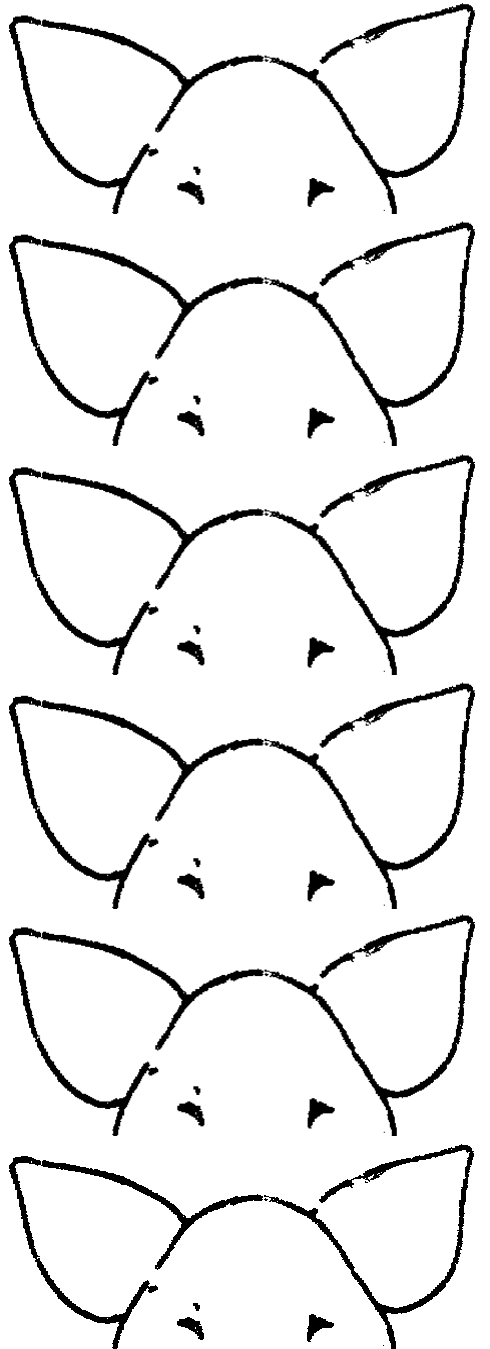 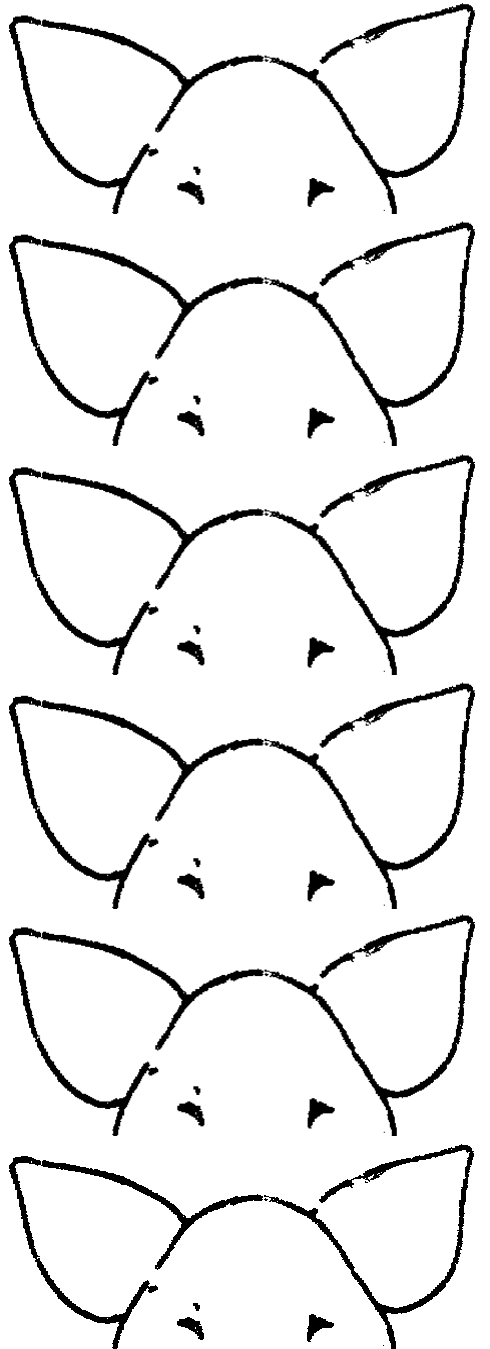 Ear Notches(Draw in the ear notches on bothears. Use Universal Ear Notching System)Ear Tag # (Optional, can use your own tags)Breed, Color, MarkingsSex